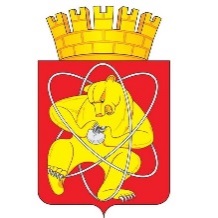 Городской округ «Закрытое административно – территориальное образование  Железногорск Красноярского края»АДМИНИСТРАЦИЯ ЗАТО г. ЖЕЛЕЗНОГОРСКПОСТАНОВЛЕНИЕ   18.05. 2021                                                                                                                   		  №   965г. ЖелезногорскО создании экспертной комиссии для проведения экспертизы проекта освоения лесовВ соответствии со статьей 89 Лесного кодекса Российской Федерации, статьей 16 Федерального закона от 06.10.2003 №  131- ФЗ «Об общих принципах организации местного самоуправления в Российской Федерации», приказом Минприроды России от 30.07.2020 № 513 «Об утверждении Порядка государственной или муниципальной экспертизы проекта освоения лесов», руководствуясь Уставом ЗАТО Железногорск,ПОСТАНОВЛЯЮ:1. Создать экспертную комиссию для проведения экспертизы проекта освоения лесов, расположенных на землях, находящихся в муниципальной собственности (Приложение №  1).2. Утвердить Положение об экспертной комиссии (Приложение № 2).3. Управлению внутреннего контроля Администрации ЗАТО                           г. Железногорск (Е. Н. Панченко) довести до сведения населения настоящее постановление через газету «Город и горожане».4. Отделу общественных связей Администрации ЗАТО г. Железногорск (И. С. Архипова) разместить настоящее постановление на официальном сайте городского округа «Закрытое административно-территориальное образование Железногорск Красноярского края» в информационно-телекоммуникационной сети «Интернет».5. Контроль над исполнением настоящего постановления возложить на первого заместителя Главы ЗАТО г. Железногорск по жилищно-коммунальному хозяйству А.А. Сергейкина.6. Настоящее постановление вступает в силу после его официального опубликования.Глава ЗАТО г. Железногорск					        		     И.Г. КуксинСостав экспертной комиссииПриложение №2к постановлению Администрации ЗАТО г. Железногорскот 18.05. 2021 №  965ПОЛОЖЕНИЕОБ ЭКСПЕРТНОЙ КОМИССИИ Общие положения1.1. Настоящее Положение определяет порядок организации, деятельности, основные задачи, права и обязанности экспертной комиссии по проведению муниципальной экспертизы проекта освоения лесов.1.2. Экспертная комиссия создается Администрацией ЗАТО г. Железногорск для проведения муниципальной экспертизы проекта освоения лесов (далее - Экспертиза), в пределах полномочий в области лесных отношений в соответствии со статьей 84 Лесного кодекса Российской Федерации.1.3. Состав экспертной комиссии утверждается постановлением Администрации ЗАТО г. Железногорск. В состав экспертной комиссии входят специалисты Администрации ЗАТО г. Железногорск и два представителя общественных объединений и (или) некоммерческих организаций, осуществляющих деятельность в области охраны окружающей среды (экологии и природопользования).1.4. Комиссия состоит из председателя комиссии, секретаря комиссии и членов комиссии.1.5. Комиссия проводит Экспертизу в срок не более чем 30 дней с даты поступления проекта освоения лесов в Управление городского хозяйства Администрации ЗАТО г. Железногорск проекта освоения лесов от лиц, которым лесные участки предоставлены в постоянное (бессрочное) пользование или в аренду, а также лиц, использующих леса на основании сервитута или установленного в целях, предусмотренных статьей 39, 37 Земельного кодекса Российской Федерации, публичного сервитута (далее - лесопользователи).Экспертиза изменений в проект освоения лесов, подготовленных на основании акта лесопатологического обследования, проводится в течение не более чем десять рабочих дней со дня их поступления в Управление городского хозяйства Администрации ЗАТО г. Железногорск.1.6. Экспертиза оформляется в виде положительного или отрицательного заключения.1.7. Заседания комиссии проводятся по мере необходимости с учетом поступления материалов, решения комиссии оформляются протоколом, который подписывается председателем комиссии, секретарем комиссии.1.8. Экспертная комиссия является постоянно действующим совещательным органом Администрации ЗАТО г. Железногорск по проведению Экспертизы.1.9. Экспертная комиссия в своей деятельности руководствуется Конституцией Российской Федерации, федеральными законами, Указами и распоряжениями Президента Российской Федерации, постановлениями и распоряжениями Правительства Российской Федерации, другими нормативными правовыми актами Российской Федерации, Красноярского края, муниципальными нормативными правовыми актами ЗАТО Железногорск, а также настоящим Положением.Основные задачи экспертной комиссии2.1. Основными задачами экспертной комиссии является оценка соответствия проекта освоения лесов:2.1.1. Нормам законодательства Российской Федерации;2.1.2. Целям и видам освоения лесов, предусмотренных проектом освоения лесов;2.1.3. Договору аренды лесного участка, условиям права постоянного (бессрочного) пользования лесным участком;2.1.4. Соглашению об установлении сервитута; 2.1.5. Соглашению об осуществлении публичного сервитута;2.1.6. Лесохозяйственному регламенту лесничества;2.1.7. Лесному плану субъекта Российской Федерации.Права и обязанности экспертной комиссий3.1. Экспертная комиссия имеет право:3.1.1. Требовать комплектности материалов, представляемых на Экспертизу;3.1.2. Принимать решение о возврате проекта для устранения замечаний. При выявлении в ходе Экспертизы существенных замечаний по оформлению проекта освоения лесов, без устранения которых невозможно выполнение проекта освоения лесов, проект освоения лесов возвращается лесопользователю для устранения замечаний.При принятии решения о возврате проекта освоения лесов, в течение 2 рабочих дней со дня принятия решения, секретарь экспертной комиссии направляет лесопользователю письменное извещение о возврате проекта освоения лесов с мотивированным обоснованием причин возврата, к которому прилагается проект освоения лесов. В проекте освоения лесов делается отметка о его возвращении для устранения замечаний.Срок устранения лесопользователем замечаний составляет 5 рабочих дней. При повторном поступлении в Управление городского хозяйства Администрации ЗАТО г. Железногорск проекта освоения лесов с устраненными замечаниями, указанными в извещении о возврате проекта освоения лесов, делается отметка о его принятии на повторное рассмотрение.3.2. Экспертная комиссия обязана:3.2.1. Не разглашать сведения, которые носят служебный или конфиденциальный характер;3.2.2. Информировать Заявителя о решениях, принятых экспертной комиссией.Организация работы экспертной комиссии4.1. Работа экспертной комиссии осуществляется на основании поступившего заявления о проведении Экспертизы.4.2. Председатель экспертной комиссии:- руководит работой экспертной комиссии и ведет заседания экспертной комиссии;- подписывает заключение экспертной комиссии;- принимает решение о возврате проекта для устранения замечаний.4.3. Секретарь экспертной комиссии:- организует заседания экспертной комиссии;- вносит предложения о приглашении соответствующих специалистов на заседание экспертной комиссии;- готовит проект экспертного заключения;- готовит проект постановления Администрации ЗАТО г. Железногорск об утверждении заключения Экспертизы.4.4. Все члены экспертной комиссии обладают правом голоса.4.5. Заседания экспертной комиссии считаются правомочными, если на них присутствуют более половины от общего числа членов комиссии.4.6. Решения экспертной комиссии принимаются по каждому вопросу отдельно большинством голосов присутствующих на заседании членов комиссии. При разделении голосов поровну решение принимает председатель экспертной комиссии.4.7. Право решающего голоса имеют только члены экспертной комиссии. Приглашенные консультанты и эксперты имеют право совещательного голоса.4.8. Ведение делопроизводства экспертной комиссии возлагается на секретаря экспертной комиссии.Приложение №1к постановлению Администрации ЗАТО г. Железногорскот 18.05. 2021 №  965Сергейкин Алексей Александровичзаместитель Главы ЗАТО г. Железногорск по жилищно – коммунальному хозяйству, председатель экспертной комиссииРепкина Наталья Владимировнаглавный специалист Управления городского хозяйства Администрации ЗАТО г. Железногорск, секретарь экспертной комиссииЧлены комиссии:Витман Ольга Викторовнаруководитель Управления градостроительства Администрации ЗАТО г. Железногорск Закалин Андрей Владимировичруководитель Красноярской региональной общественной организации «Добровольное пожарно-спасательное общество» Ридель Людмила Викторовнаруководитель Управления по правовой и кадровой работе Администрации ЗАТО г. ЖелезногорскСивчук Евгения Яковлевнадиректор МКУ «Управление имуществом, землепользования и землеустройства» (по согласованию)Тельманова Анастасия Федоровнаруководитель Управления городского хозяйства Администрации ЗАТО г. ЖелезногорскШулепова Наталья Алексеевнапрезидент Красноярской региональной общественной молодежной организации «Экологический союз» (по согласованию)